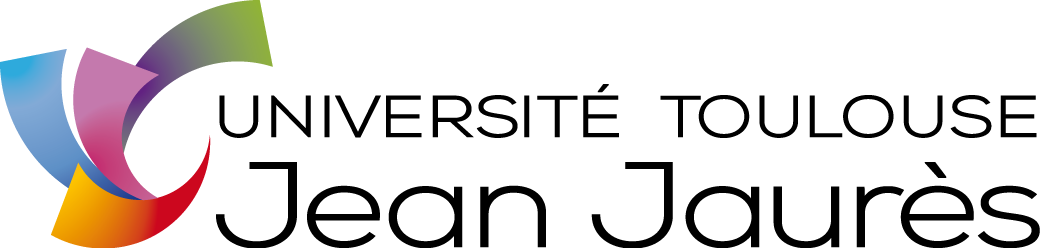 ATTESTATION PRÉSENCE STAGIAIRE(Annexe 2)Je soussigné(e) 			Directeur (rice) du laboratoire			atteste que le stagiaire Mme/M.	encadré par Mme/M. 		tuteur du stageeffectuera son stage (intitulé du stage)	,dans les locaux de l’Université Jean Jaurès pendant la fermeture de l’établissement du 1er au 15 avril 2017 (congés de printemps).	Toulouse, le 21 mars 2017	Signature du/des responsable(s) :